EMOCIONALNA INTELIGENCIJA - POTICANJE POZITIVNOG RAZVOJA DJECE PUTEM EMOCIONALNOG OPISMENJAVANJA - PREVENCIJA PUP-a Hrvatski zavod za zapošljavanje, Područni ured Split, Bihaćka 2 C, 3. kat, dvorana A24. SVIBNJA 2017.GOD.PROGRAM EDUKACIJE:10:00 - 12:00 sati  prof.dr.sc. Vladimir TakšićEmocionalna inteligencija: teorija, mjerenje i važnost u svakodnevnom životu12:00 -13:00 sati  PAUZA (uz osvježenje)13:00 - 14:00 sati   dr. sc. Dario VučenovićRazvoj emocionalne inteligencije u obiteljskom okruženju Emocionalna inteligencija kao zaštitni faktor poremećaja u ponašanjuPrikaz programa za poticanje razvoja emocionalne inteligencije14:00 -14.45 sati  prof.dr.sc. Vladimir Takšić i dr.sc. Dario VučenovićEdukacija za voditelje programa emocionalnog opismenjavanja 14:45 -15:00 sati  PAUZA 15:00 - 15:45 sati   dr. sc. Dario Vučenović    Uvježbavanje provođenja radionica iz programa emocionalnog opismenjavanja     Rasprava na zadane teme radionica 15:45 - 16:00 sati  prof.dr.sc. Vladimir Takšić i dr.sc. Dario VučenovićPodjela materijala s uputama za provoditelje programa (na CD-u)Podjela radnih materijala s čitavim nizom primjera za radionice s razrađenim koracima za svaku emociju kao i svih održanih predavanja (na CD-u)Evaluacija Podjela Certifikata o završenoj edukaciji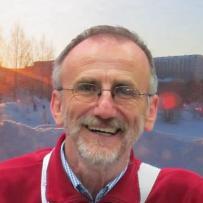 M: 091/301-30-30F: 075/802-437E: psedukacije@gmail.com                                                               VODITELJI EDUKACIJE: Prof.dr.sc.  Vladimir TakšićRedoviti profesor u trajnom zvanju, na Odsjeku za psihologiju Filozofskog fakulteta u Rijeci, gdje je nosilac obaveznih kolegija Teorija mjerenja, Psihometrija, Konstrukcija psihologijskih mjernih instrumenata i Inteligencija, a povremeno i izbornog kolegija Odabrana poglavlja iz metodologije. Gostujući je nastavnik na Odsjecima za psihologiju Umea (Švedska), Zagreb, Ljubljana, Sarajevo  i Osijek. Bio je sedam godina prodekan za znanstveno-istraživački rad i međunarodnu suradnju. U uredništvu je časopisa Psihološka Obzorja (Ljubljana) i Primenjena psiholgija (Novi Sad). Član je Association for Psychological Science (APS), International Cross Cultural Association, Hrvatskog psihološkog društva i Hrvatske psihološke komore i predstavnik RH u Board of Scientific Affairs EFPA. Recenzent je znanstvenih časopisa International Journal of Psychology, Learning and Individual Differences, Sustainable Development, Psihologijske teme, Društvena istraživanja, Psihološka obzorja, Primenjena psihologija, Psihologija i Suvremena psihologija, kao i većeg broja sveučilišnih udžbenika. Objavio je 60ak članaka u recenziranim časopisima i jednu monografiju, a sudjelovao na 80ak međunarodnih i domaćih znanstvenih i stručnih skupova. Bio je predsjednik Organizacijskih odbora  4. europske konferencije pozitivne psihologije (Opatija, srpanj, 2008. godine) i 3. Međunarodnog kongresa emocionalne inteligencije održanog u rujnu 2011 u Opatiji. Suosnivač i tajnik International Society in Emotional Intelligence. Godine 2008. dobio je  priznanje Hrvatskog psihološkog društva „Marulić: Fiat Psychologia“ za izniman doprinos primijenjenoj psihologiji, a 2009. godine nagradu "Ramiro Bujas" za osobito vrijedno ostvarenje na društvenoj afirmaciji psihologije za međunarodnu promociju hrvatske psihologije. Zajedno s kolegama s Odsjeka za psihologiju Filozofskog fakulteta u Rijeci 2014. godine dobio je Državnu nagradu za znanost za popularizaciju psihologije. U posljednje vrijeme najviše se bavi konstrukcijom i međukulturalnom validacijom psihologijskih mjernih instrumenata u području emocionalne inteligencije.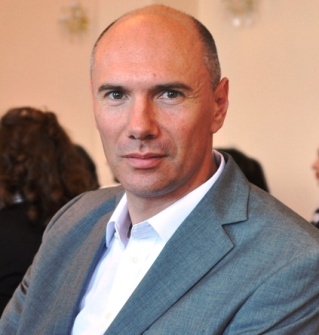 Dr.sc. Dario VučenovićDr.sc. Dario Vučenović nakon završenog studija psihologije, radi kao psiholog u HV, 1996. god. predaje psihologiju pri gimnaziji i medicinskoj školi u Zadru, a 1998. radi kao savjetnik za psihosocijalnu pomoć pri Ministarstvu branitelja i Uredu državne uprave te je voditelj Centra za hrvatske branitelje. Magistrirao je i doktorirao na području emocionalne inteligencije, stilova roditeljskog odgoja i psihopatoloških poremećaja kod djece i adolescenata Godine 2009. postaje ravnatelj, a zatim predstojnik Obiteljskog centra Zadarske županije. Objavio je čitav niz stručnih i znanstvenih članaka te sudjelovao na projektima MZOŠ na razvoju konstrukta emocionalne inteligencije, voditelj je UNICEF-ovih radionica (Baby fitness, Rastimo zajedno, Odgovorno roditeljstvo, Živim život bez nasilja..), provodi mjere nadzora i posebne mjere nad maloljetnicima u visokorizičnim obiteljima te vodi psihoterapijske grupe oboljelih od PTSP-a kao i grupe podrške ženama izloženim obiteljskom nasilju. U zvanju višeg asistenta za kliničku i zdravstvenu psihologiju predaje na Odjelu psihologije Sveučilišta u Zadru. Predsjednik je Društva psihologa Zadar i član Upravnog odbora Hrvatskog psihološkog društva. Aktivno sudjeluje u organizaciji, provođenju i superviziji brojnih prevencijskih programa u zajednici koji su usmjereni na djecu, mlade, obiteljske zajednice, invalide i starije osobe. Član je županijskih i gradskih povjerenstava i radnih skupina za suzbijanje ovisnosti i nasilja te ranu intervenciju u djetinjstvu. Za svoj rad dobio je priznanje Hrvatskog psihološkog društva „Marulić: Fiat Psychologia“ za izniman doprinos primijenjenoj psihologiji.